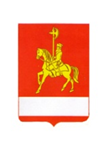 АДМИНИСТРАЦИЯ КАРАТУЗСКОГО РАЙОНАРАСПОРЯЖЕНИЕ12.09.2018                               с. Каратузское                                         № 229-рО внесении изменений в распоряжениеот 21.08.2018 года № 205-р	1.Внести изменения в пп.1) п.1 распоряжения от 21.08.2018 года № 205-р следующего содержания: «дата, время и место (адрес) проведения конкурса: 12.10.2018 года; 09:00ч., администрация Каратузского района, ул.Советская,21.	2.Все остальные пункты распоряжения от 21.08.2018 года № 205-р считать неизменными.	3.Настоящее распоряжение подлежит официальному опубликованию в районной газете «Знамя труда», а также подлежит размещению на официальном сайте органов местного самоуправления Каратузского района в сети «Интернет».	4.Контроль за исполнением настоящего распоряжения возложить на В.А.Щербакова, начальника отдела по взаимодействию с территориями, организационной работе и кадрам.	5.Распоряжение вступает в силу со дня его подписания.Глава района                                                                                     К.А.Тюнин